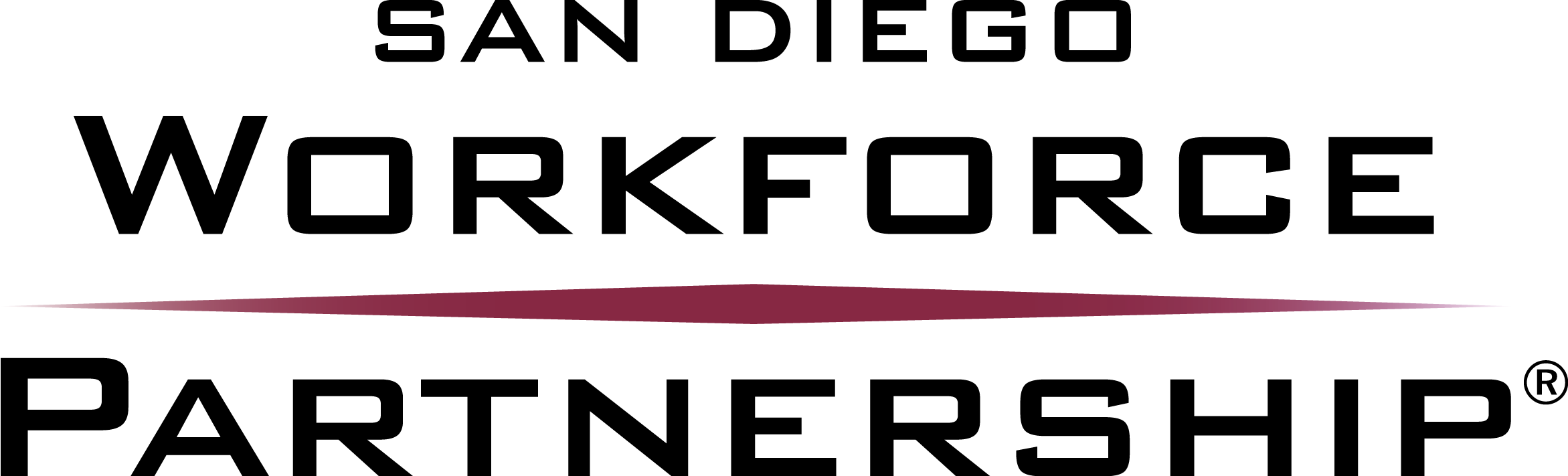 San Diego Workforce Partnership Expanded Subsidized Employment Verification of HoursPlease attach to invoiceParticipant Name:   					 	Agreement #: Time Worked/Payroll CertificationFor the employment period indicated below, I hereby certify I have worked and been paid for the days and hours included on the calendar below:Directions: Enter number of hours worked for each calendar day that falls within the employment period[Excluding Holidays (mark H) and Sick Leave (mark S)]Employer SignatureDateNumber of Hours Worked:Hourly Rate:  MONTH:  MONTH:  MONTH:  MONTH:  MONTH: MONTH: DATE:HOURS:DATE:HOURS:DATE:HOURS:TOTAL: